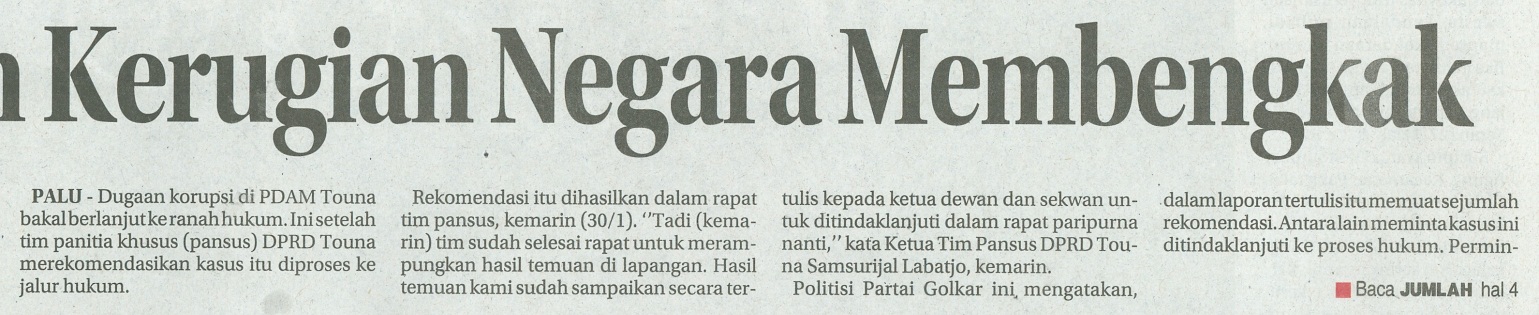 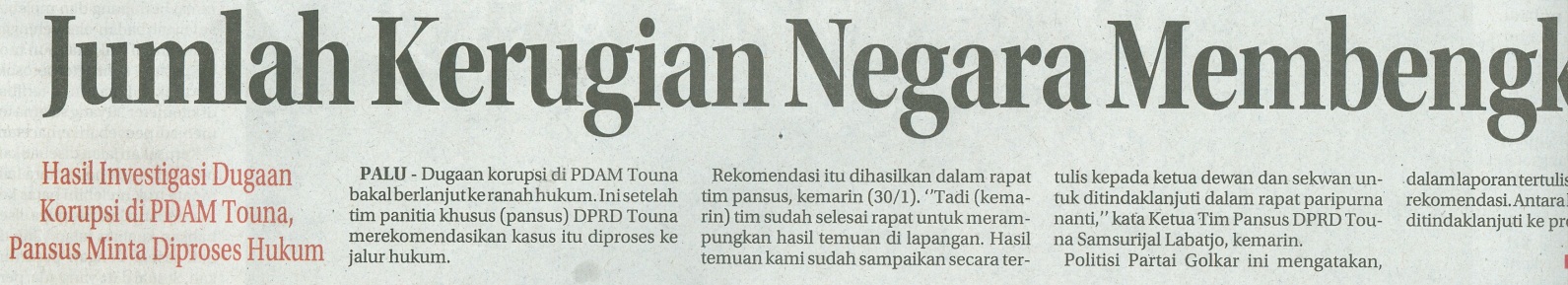 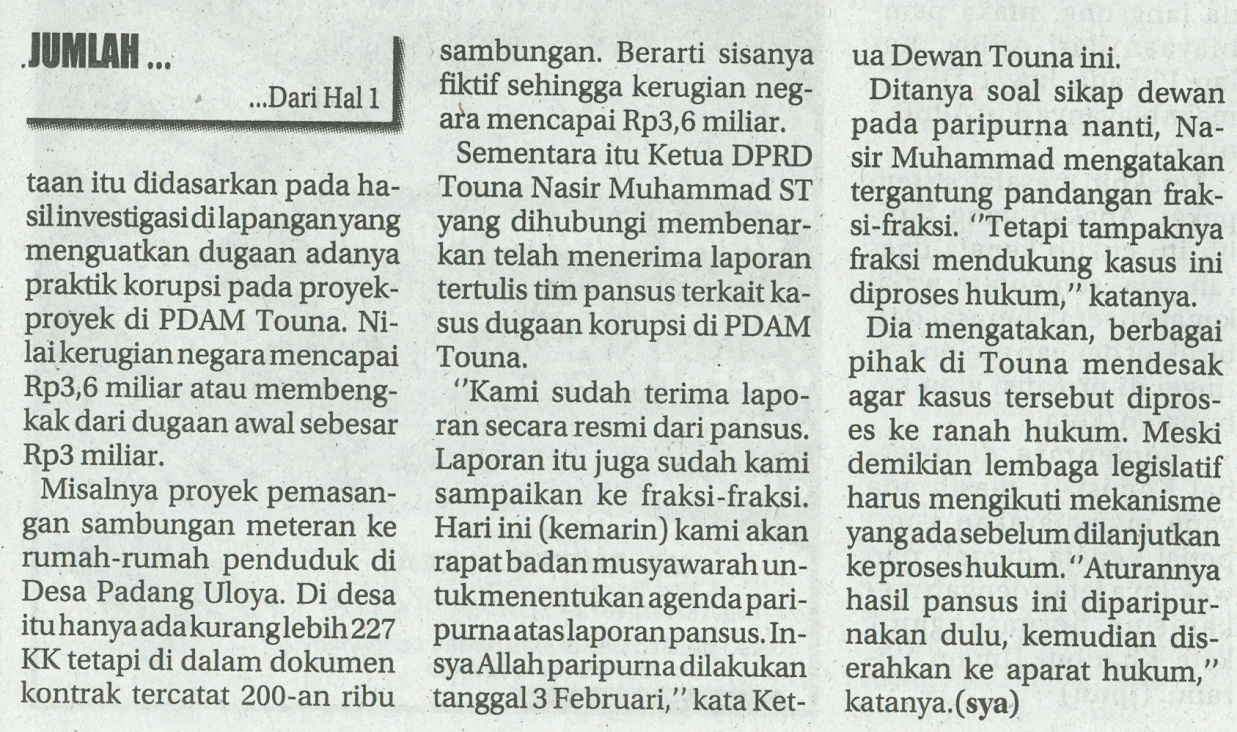 Harian    	:Radar SultengKasubaudSulteng IHari, tanggal:Jumat, 31 Januari 2014KasubaudSulteng IKeterangan:Hal 01 Kolom 01-05; Hal. 04 Kol. 20-22KasubaudSulteng IEntitas:Kabupaten Tojo Una-unaKasubaudSulteng I